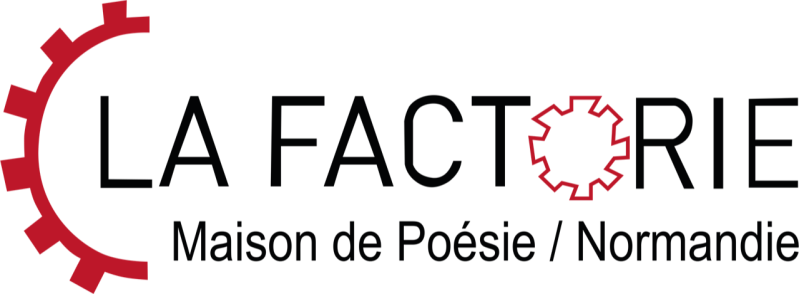 Demande de résidenceFiche de renseignements - auteursCette fiche est à adresser à residences@factorie.fr Vous pouvez également adresser un dossier papier de votre projet à :La FactorieRésidencesIle du Roi27100 Val-de-ReuilDate limite de candidature : le 27 mars 2020Prénom, NOM : Adresse :Téléphone :Adresse mail : Période de résidence désirée (plusieurs choix possibles)Du 5 au 16 octobre 	Du 9 au 20 novembre Du 7 au 18 décembre ; Du 11 au 22 janvier ; Du 8 au 19 février ; Du 8 au 19 mars ; Du 5 au 16 avril ; Du 10 au 23 mai.Projet d’écriture :Avancement du projet :Préciser si un projet d’édition existe :Courte bio (avec la liste des ouvrages déjà publiés) :Expériences en matière d’actions artistiques (atelier d’écriture, de lecture,de mise en voix…) :